企业突破增长瓶颈必修课《战略定位增长班》全球首创战略定位落地实操培训邀请函适合对象：董事长、总经理及相关战略决策者学习形式：原理案例+工具设计+实战演练+疑难解答成果展示：全程100多个案例，32个经典案例解析，25个工具演练，现场辅导正宗定位理论源自特劳特正宗定位培训源自顾均辉12年来我们引领定位培训行业，追随者无数超万家企业走进九州定位《战略定位增长班》【课程背景】你的企业是否停滞不前？你的品牌是否难以出圈？1、品牌盲目延伸中，业绩下滑2、无法摆脱价格战，利润微薄3、产品创新遇瓶颈，原地踏步4、跨区域发展受阻，原地踏步5、病急只能乱投医，花冤枉钱6、广告语空洞无力，没吸引力从饥饿经济到饱和经济，商业环境彻底改变赚钱越来越难，为什么有的企业却在发展？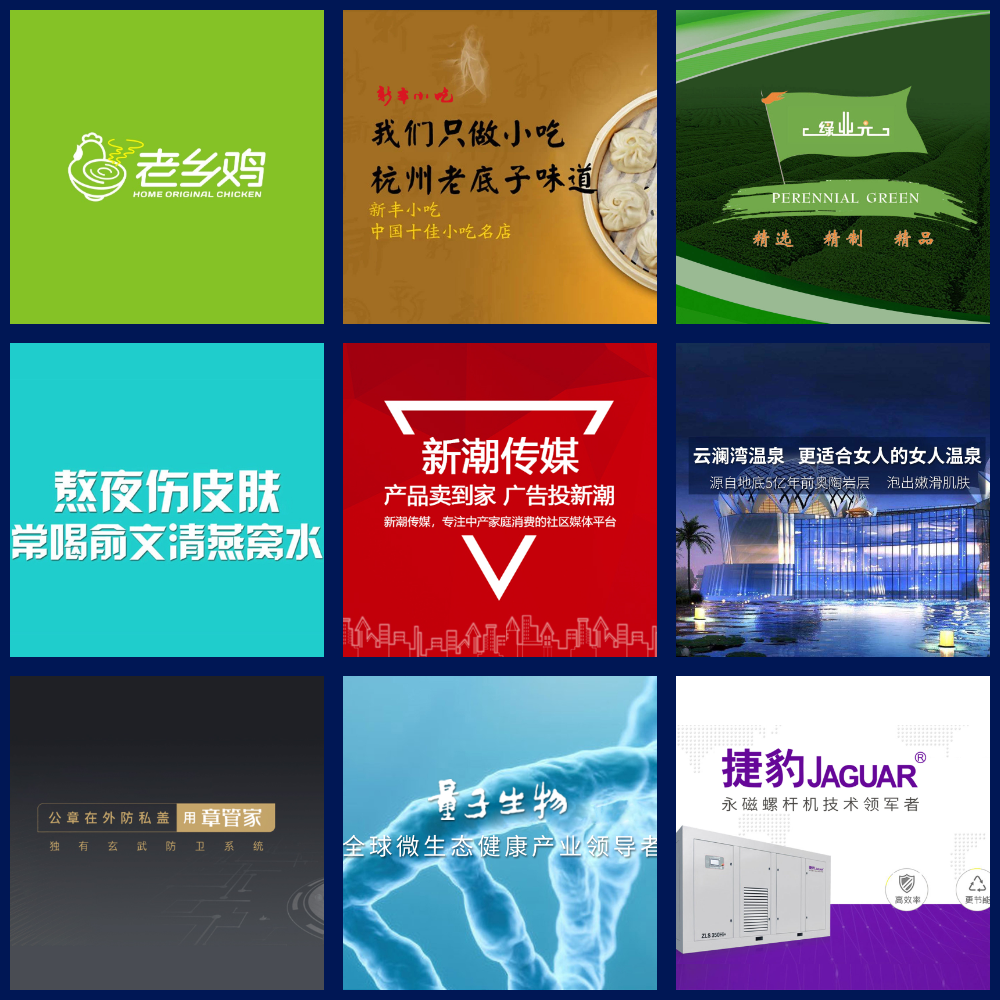 《定位》是他们的幕后推手！定位只解决一个问题----选择 ，给消费者一个选你而不选他的理由。《战略定位增长班》，课程内容：1、一个思维转变-从满足需求到打赢竞争2、三大定位方法-抢先定位，关联定位，重新定位3、四大战役形式-防御战，进攻战，侧翼战，游击战4、九大差异化-极度竞争时代的生存之道学习《战略定位增长班》，您能收获什么？1、快速找到企业品牌定位（脱离自我摸索，快速打响品牌）；2、快人一步，掌握商战利器--定位战略本质（一步快，步步快）； 3、掌握战略定位底层逻辑（品类第一后的第二、第三品牌延伸）；4、掌握品牌定位的实战策略（不仅是会想，更得有方法去做）； 5、弯道超车，以弱胜强的品牌策略（隔山打牛、借力使力）； TA接触定位之后有了哪些改变？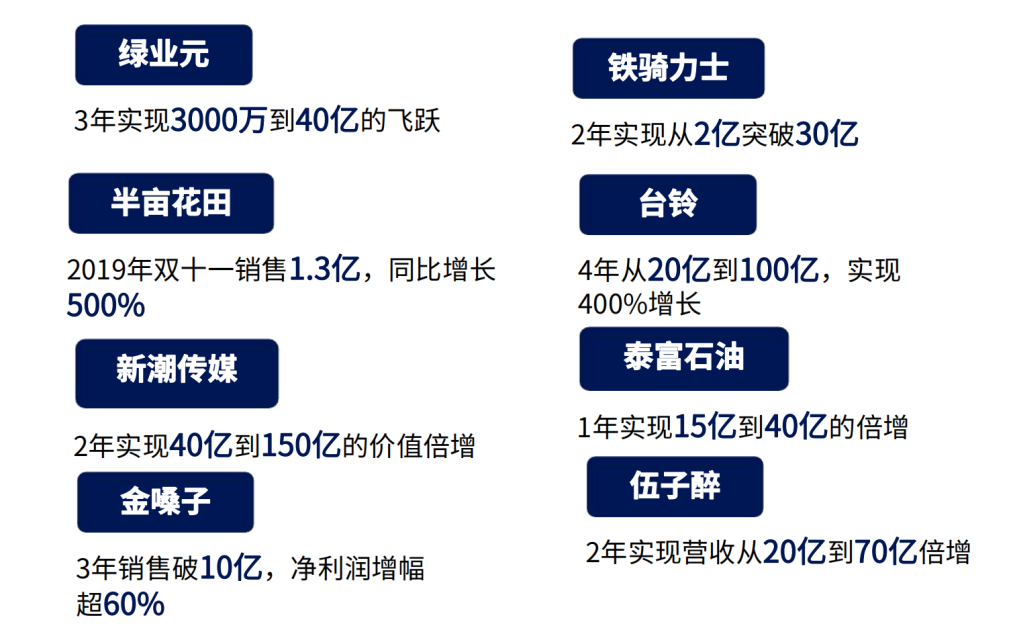 【特邀主讲嘉宾】：宋道 老师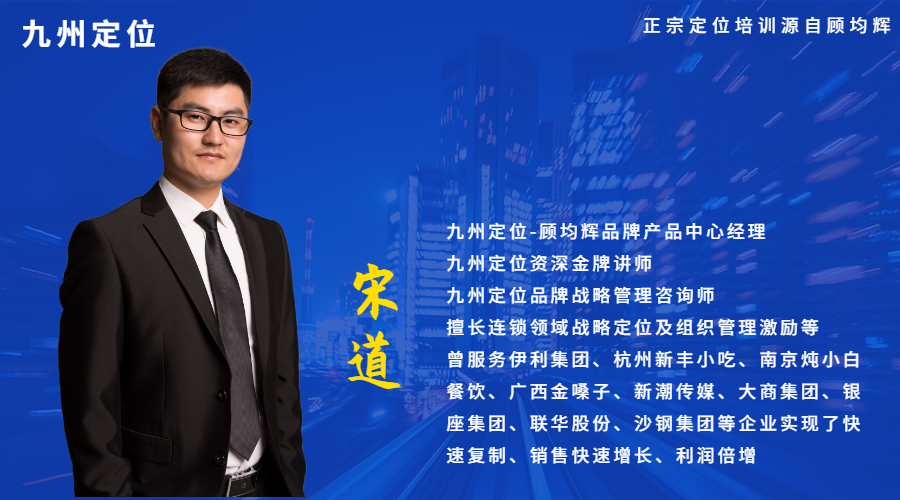 【部分走进课堂的企业】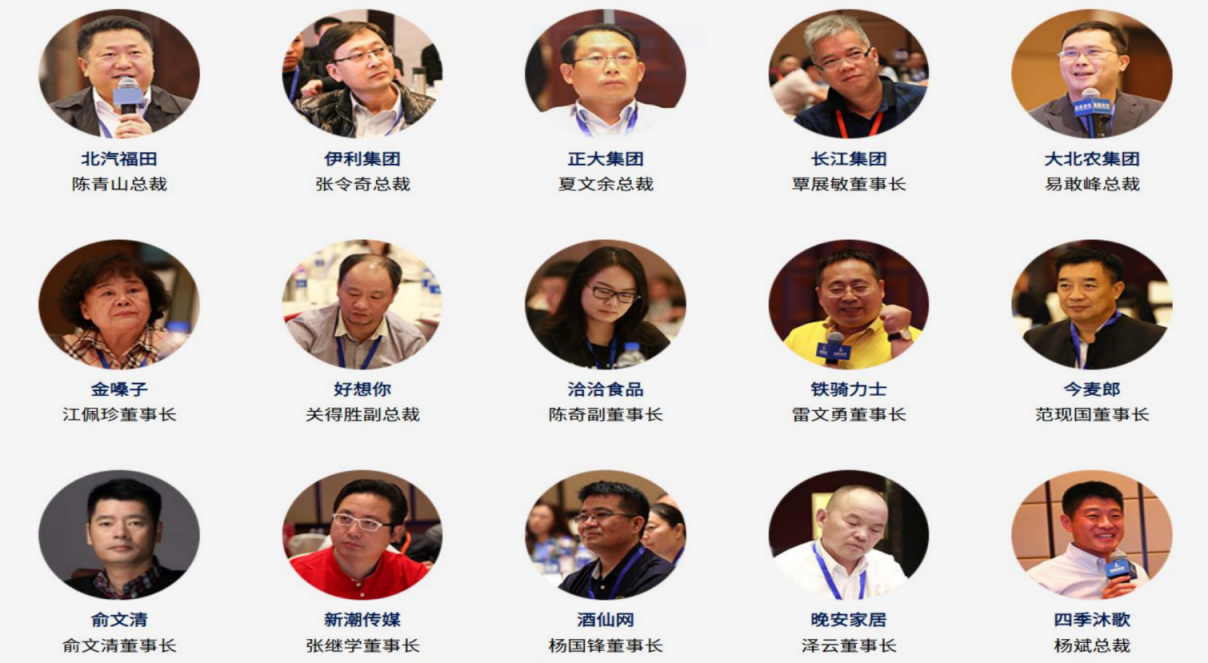 【上课方式】学习形式：原理案例 + 工具设计 + 实战演练 + 疑难解答成果展示：案例+工具演练+现场辅导。时    间：2021年7月31日-8月1日地    点：唐山市路北区建设路46号，唐山饭店二层第一会议室费用标准：4000元/人         学习顾问：联系电话：微    信：【报名信息】特别提醒：现场有答疑环节，建议老板带着问题有备而来！名额有限，请速报名！出席企业名称出席企业年产值出席企业总人数出席嘉宾姓名出席嘉宾职位出席嘉宾手机号码特别申请同行人姓名